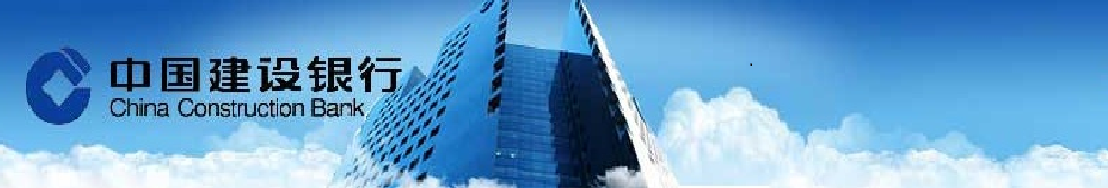 全美不動產協會(NAR)公佈，美國11月成屋待完成銷售降至近一年最低水準，表明利率上升可能對樓市起到抑制作用。11月成屋待完成指數較上月下降2.5%，至107.3，為1月以來最低 ，預估為增長0.5%，10月確認為上漲0.1%。中國人民銀行在微博中稱，否認12月28日在岸人民幣兌美元匯率破7的媒體報導。中國人民銀行稱，週三境內銀行間外匯市場人民幣兌美元交易匯率在6.9500-6.9666元區間平穩運行。外匯市場    台幣兌美元週三連十日收跌，續創近半年新低。台幣續隨韓元等亞幣偏弱整理，而隨著台幣貶勢難歇，出口商漸轉趨惜售而高掛美元賣價，短線台幣料維持緩貶格局不變。近期盤面仍待消化壽險端買匯需求及出口商在台幣貶破32.300的拋匯意願較高，而今日台股反彈逾1%且外資也中止連八日賣超台股，目前偏向匯出的外資後續動向值得留意。預計今日台幣兌美元區間將落在32.200-32.350。貨幣市場    台灣銀行間短率周三穩中趨跌。雖近年底，但沒有年關該有的緊張氣氛，偏多的銀行累計超額準備，令拆款利率區間低位搖搖欲墜、短票利率則進一步下滑，跨年資金需求相對低迷。人民幣市場方面，隔拆利率在3.50%-12.00%，一年天期cnh swap落在 3,180 -3,250。債券市場    週三美國公布11月成屋待完成銷售弱於市場預期，加上昨日美股走跌帶動美債利率下滑，終場美債10年期利率下滑5.1bps收2.508%；30年期利率下滑4bps收3.093%，今日市場關注上週初請失業金數據，年底前市場交投表現清淡，美債10年券預估將於2.50%上下震盪整理。期貨市場    週三市場仍處於假期交投清淡期間，美元指數持平，離岸人民幣在歐洲盤進來後開始走貶，創了新年的低點6.9688，最低貶至6.9792。剩下兩個交易日即將封關，人民幣在此刻創今年新低，令人玩味，可見貶值壓力未解除。離岸人民幣換匯點長天期續漲，一個月567(-13)，一年3220(+95)。期貨週三成交2365口，成交約當金額0.92億美金，留倉口數4978口，約當留倉金額1.57億美金。Economic Data免責聲明本研究報告僅供本公司特定客戶參考。客戶進行投資決策時，應審慎考量本身之需求、投資風險及風險承壓度，並就投資結果自行負責，本公司不作任何獲利保證，亦不就投資損害負任何法律責任。本研究報告內容取材自本公司認可之來源，但不保證其完整性及精確性、該報告所載財務資料、預估及意見，係本公司於特定日期就現有資訊所作之專業判斷，嗣後變更時，本公司將不做預告或更新；本研究報告內容僅供參考，未盡完善之處，本公司恕不負責。除經本公司同意，不得將本研究報告內容複製、轉載或以其他方式提供予其他第三人。FXLastHighLowUSD/TWD32.30932.31832.266USD/CNY6.9526.96486.9493USD/CNH6.97126.97966.9493USD/JPY117.26117.81117.06EUR/USD1.04131.0481.0372AUD/USD0.71770.7220.7164Interest RateInterest RateLastChgTW O/NTW O/N0.19-0.02TAIBOR 3MTAIBOR 3M0.659330.00011CNT TAIBOR 3MCNT TAIBOR 3M9.01330.3466CNT TAIBOR 1YCNT TAIBOR 1Y6.380.1627TW IRS 3YTW IRS 3Y0.98980TW IRS 5YTW IRS 5Y1.270TW 5Y BONDTW 5Y BOND0.960.012TW 10Y BONDTW 10Y BOND1.28150.0255SHIBOR O/NSHIBOR O/N2.246-0.018SHIBOR 1MSHIBOR 1M3.29450.0103SHIBOR 3MSHIBOR 3M3.25920.008CN 7Y BONDCN 7Y BOND3.177-0.041CN 10Y BONDCN 10Y BOND3.139-0.059USD LIBOR O/NUSD LIBOR O/N0.693780.00722USD LIBOR 3MUSD LIBOR 3M0.997060USD 10Y BONDUSD 10Y BOND2.508-0.0626USD 30Y BONDUSD 30Y BOND3.0931-0.0457CommodityCommodityLastChgBRENTBRENT56.090.13WTIWTI54.06-0.35GOLDGOLD1141.675.09StockStockLastChgDow JonesDow Jones19833.68-111.36NasdaqNasdaq5438.556-48.885S&P 500S&P 5002249.92-18.96DAXDAX11474.992.75SSEASSEA3261.113-12.969HISHIS21574.76179.98TAIEXTAIEX9201.4-10.74Nikkei 225Nikkei 22519401.72-166.22KOSPIKOSPI2024.49-5.63Source: BloombergSource: BloombergSource: BloombergSource: BloombergDate CountryEventPeriodSurveyActualPrior12/28US成屋待完成銷售 (月比)Nov0.50%-2.50%0.10%12/28US成屋待完成銷售年比(未經季調)Nov--1.40%0.20%12/29US進階商品貿易餘額Nov-$61.6b---$62.0b12/29US躉售存貨(月比)Nov P0.20%---0.40%12/29US零售庫存(月比)Nov-----0.40%12/29US首次申請失業救濟金人數24-Dec265k--275k12/29US連續申請失業救濟金人數17-Dec2027k--2036k